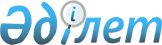 "Табиғи сипаттағы төтенше жағдайды жариялау туралы" Сырдария ауданы әкімінің 2017 жылғы 17 шілдедегі №8 шешімінің күші жойылды деп тану туралыҚызылорда облысы Сырдария ауданы әкімінің 2017 жылғы 4 қыркүйектегі № 11 шешімі. Қызылорда облысының Әділет департаментінде 2017 жылғы 7 қыркүйекте № 5955 болып тіркелді
      "Құқықтық актілер туралы" Қазақстан Республикасының 2016 жылғы 6 сәуірдегі Заңына сәйкес Сырдария ауданының әкімі ШЕШІМ ҚАБЫЛДАДЫ:
      1. "Табиғи сипаттағы төтенше жағдайды жариялау туралы" Сырдария ауданы әкімінің 2017 жылғы 17 шілдедегі № 8 шешімінің (нормативтік құқықтық актілерді мемлекеттік тіркеу Тізілімінде №5903 болып тіркелген, 2017 жылы 20 шілдеде Қазақстан Республикасы Нормативтік құқықтық актілерінің эталондық бақылау банкінде жарияланған) күші жойылды деп танылсын.
      2. Осы шешім алғашқы ресми жарияланған күнінен бастап қолданысқа енгізіледі.
					© 2012. Қазақстан Республикасы Әділет министрлігінің «Қазақстан Республикасының Заңнама және құқықтық ақпарат институты» ШЖҚ РМК
				
      Аудан әкімі

Ғ. Қазантаев
